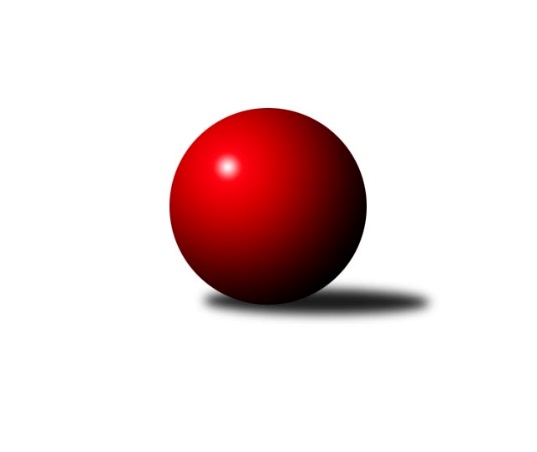 Č.4Ročník 2019/2020	8.6.2024 Zlínská krajská soutěž 2019/2020Statistika 4. kolaTabulka družstev:		družstvo	záp	výh	rem	proh	skore	sety	průměr	body	plné	dorážka	chyby	1.	TJ Chropyně	4	4	0	0	21.5 : 2.5 	(24.0 : 8.0)	1586	8	1115	471	38.3	2.	TJ Bojkovice Krons C	4	3	0	1	18.5 : 5.5 	(22.0 : 10.0)	1637	6	1145	492	36.5	3.	KK Kroměříž B	4	3	0	1	18.5 : 5.5 	(18.5 : 13.5)	1540	6	1107	433	46.8	4.	TJ Slavia Kroměříž B	4	3	0	1	13.5 : 10.5 	(15.0 : 17.0)	1578	6	1105	473	33	5.	SC Bylnice  B	4	2	0	2	10.0 : 14.0 	(14.0 : 18.0)	1529	4	1090	439	47.3	6.	TJ Spartak Hluk B	3	1	1	1	10.0 : 8.0 	(16.0 : 8.0)	1509	3	1062	447	43	7.	VKK Vsetín D	3	1	1	1	8.0 : 10.0 	(12.0 : 12.0)	1560	3	1097	463	28.7	8.	KC Zlín D	3	0	1	2	5.0 : 13.0 	(7.0 : 17.0)	1510	1	1074	436	43	9.	TJ Spartak Hluk A	3	0	1	2	4.0 : 14.0 	(11.5 : 12.5)	1536	1	1103	434	46.3	10.	TJ Sokol Machová C	4	0	1	3	7.0 : 17.0 	(13.0 : 19.0)	1458	1	1044	414	53	11.	KK Kroměříž C	4	0	1	3	4.0 : 20.0 	(7.0 : 25.0)	1512	1	1093	420	50.5Tabulka doma:		družstvo	záp	výh	rem	proh	skore	sety	průměr	body	maximum	minimum	1.	TJ Bojkovice Krons C	2	2	0	0	11.0 : 1.0 	(13.0 : 3.0)	1746	4	1767	1724	2.	SC Bylnice  B	2	2	0	0	10.0 : 2.0 	(11.0 : 5.0)	1570	4	1591	1548	3.	TJ Slavia Kroměříž B	2	2	0	0	9.5 : 2.5 	(10.0 : 6.0)	1634	4	1669	1598	4.	KK Kroměříž B	3	2	0	1	12.5 : 5.5 	(14.5 : 9.5)	1542	4	1585	1502	5.	VKK Vsetín D	2	1	1	0	8.0 : 4.0 	(11.0 : 5.0)	1657	3	1687	1627	6.	TJ Spartak Hluk B	1	1	0	0	6.0 : 0.0 	(8.0 : 0.0)	1633	2	1633	1633	7.	TJ Chropyně	1	1	0	0	6.0 : 0.0 	(7.0 : 1.0)	1626	2	1626	1626	8.	KC Zlín D	1	0	1	0	3.0 : 3.0 	(3.0 : 5.0)	1383	1	1383	1383	9.	TJ Sokol Machová C	2	0	1	1	5.0 : 7.0 	(8.0 : 8.0)	1588	1	1604	1572	10.	TJ Spartak Hluk A	2	0	0	2	1.0 : 11.0 	(7.5 : 8.5)	1463	0	1504	1421	11.	KK Kroměříž C	2	0	0	2	0.0 : 12.0 	(3.0 : 13.0)	1403	0	1416	1389Tabulka venku:		družstvo	záp	výh	rem	proh	skore	sety	průměr	body	maximum	minimum	1.	TJ Chropyně	3	3	0	0	15.5 : 2.5 	(17.0 : 7.0)	1567	6	1607	1535	2.	KK Kroměříž B	1	1	0	0	6.0 : 0.0 	(4.0 : 4.0)	1538	2	1538	1538	3.	TJ Bojkovice Krons C	2	1	0	1	7.5 : 4.5 	(9.0 : 7.0)	1583	2	1598	1567	4.	TJ Slavia Kroměříž B	2	1	0	1	4.0 : 8.0 	(5.0 : 11.0)	1551	2	1647	1454	5.	TJ Spartak Hluk A	1	0	1	0	3.0 : 3.0 	(4.0 : 4.0)	1610	1	1610	1610	6.	TJ Spartak Hluk B	2	0	1	1	4.0 : 8.0 	(8.0 : 8.0)	1447	1	1511	1383	7.	KK Kroměříž C	2	0	1	1	4.0 : 8.0 	(4.0 : 12.0)	1567	1	1579	1555	8.	VKK Vsetín D	1	0	0	1	0.0 : 6.0 	(1.0 : 7.0)	1463	0	1463	1463	9.	TJ Sokol Machová C	2	0	0	2	2.0 : 10.0 	(5.0 : 11.0)	1393	0	1405	1381	10.	KC Zlín D	2	0	0	2	2.0 : 10.0 	(4.0 : 12.0)	1573	0	1607	1539	11.	SC Bylnice  B	2	0	0	2	0.0 : 12.0 	(3.0 : 13.0)	1509	0	1585	1432Tabulka podzimní části:		družstvo	záp	výh	rem	proh	skore	sety	průměr	body	doma	venku	1.	TJ Chropyně	4	4	0	0	21.5 : 2.5 	(24.0 : 8.0)	1586	8 	1 	0 	0 	3 	0 	0	2.	TJ Bojkovice Krons C	4	3	0	1	18.5 : 5.5 	(22.0 : 10.0)	1637	6 	2 	0 	0 	1 	0 	1	3.	KK Kroměříž B	4	3	0	1	18.5 : 5.5 	(18.5 : 13.5)	1540	6 	2 	0 	1 	1 	0 	0	4.	TJ Slavia Kroměříž B	4	3	0	1	13.5 : 10.5 	(15.0 : 17.0)	1578	6 	2 	0 	0 	1 	0 	1	5.	SC Bylnice  B	4	2	0	2	10.0 : 14.0 	(14.0 : 18.0)	1529	4 	2 	0 	0 	0 	0 	2	6.	TJ Spartak Hluk B	3	1	1	1	10.0 : 8.0 	(16.0 : 8.0)	1509	3 	1 	0 	0 	0 	1 	1	7.	VKK Vsetín D	3	1	1	1	8.0 : 10.0 	(12.0 : 12.0)	1560	3 	1 	1 	0 	0 	0 	1	8.	KC Zlín D	3	0	1	2	5.0 : 13.0 	(7.0 : 17.0)	1510	1 	0 	1 	0 	0 	0 	2	9.	TJ Spartak Hluk A	3	0	1	2	4.0 : 14.0 	(11.5 : 12.5)	1536	1 	0 	0 	2 	0 	1 	0	10.	TJ Sokol Machová C	4	0	1	3	7.0 : 17.0 	(13.0 : 19.0)	1458	1 	0 	1 	1 	0 	0 	2	11.	KK Kroměříž C	4	0	1	3	4.0 : 20.0 	(7.0 : 25.0)	1512	1 	0 	0 	2 	0 	1 	1Tabulka jarní části:		družstvo	záp	výh	rem	proh	skore	sety	průměr	body	doma	venku	1.	KC Zlín D	0	0	0	0	0.0 : 0.0 	(0.0 : 0.0)	0	0 	0 	0 	0 	0 	0 	0 	2.	TJ Chropyně	0	0	0	0	0.0 : 0.0 	(0.0 : 0.0)	0	0 	0 	0 	0 	0 	0 	0 	3.	TJ Spartak Hluk A	0	0	0	0	0.0 : 0.0 	(0.0 : 0.0)	0	0 	0 	0 	0 	0 	0 	0 	4.	TJ Spartak Hluk B	0	0	0	0	0.0 : 0.0 	(0.0 : 0.0)	0	0 	0 	0 	0 	0 	0 	0 	5.	TJ Sokol Machová C	0	0	0	0	0.0 : 0.0 	(0.0 : 0.0)	0	0 	0 	0 	0 	0 	0 	0 	6.	TJ Slavia Kroměříž B	0	0	0	0	0.0 : 0.0 	(0.0 : 0.0)	0	0 	0 	0 	0 	0 	0 	0 	7.	TJ Bojkovice Krons C	0	0	0	0	0.0 : 0.0 	(0.0 : 0.0)	0	0 	0 	0 	0 	0 	0 	0 	8.	SC Bylnice  B	0	0	0	0	0.0 : 0.0 	(0.0 : 0.0)	0	0 	0 	0 	0 	0 	0 	0 	9.	KK Kroměříž B	0	0	0	0	0.0 : 0.0 	(0.0 : 0.0)	0	0 	0 	0 	0 	0 	0 	0 	10.	KK Kroměříž C	0	0	0	0	0.0 : 0.0 	(0.0 : 0.0)	0	0 	0 	0 	0 	0 	0 	0 	11.	VKK Vsetín D	0	0	0	0	0.0 : 0.0 	(0.0 : 0.0)	0	0 	0 	0 	0 	0 	0 	0 Zisk bodů pro družstvo:		jméno hráče	družstvo	body	zápasy	v %	dílčí body	sety	v %	1.	Milan Podaný 	TJ Chropyně  	4	/	4	(100%)	8	/	8	(100%)	2.	Jaroslav Krejčíř 	TJ Chropyně  	4	/	4	(100%)	7	/	8	(88%)	3.	Josef Benek 	TJ Sokol Machová C 	4	/	4	(100%)	5	/	8	(63%)	4.	Josef Vaculík 	KK Kroměříž B 	3.5	/	4	(88%)	5	/	8	(63%)	5.	Eva Kyseláková 	TJ Spartak Hluk B 	3	/	3	(100%)	5	/	6	(83%)	6.	Stanislav Poledňák 	KK Kroměříž B 	3	/	3	(100%)	4	/	6	(67%)	7.	Jan Lahuta 	TJ Bojkovice Krons C 	3	/	3	(100%)	4	/	6	(67%)	8.	David Hanke 	TJ Bojkovice Krons C 	3	/	4	(75%)	7	/	8	(88%)	9.	Dominik Slavíček 	TJ Bojkovice Krons C 	2.5	/	3	(83%)	4	/	6	(67%)	10.	Milan Skopal 	TJ Slavia Kroměříž B 	2	/	2	(100%)	4	/	4	(100%)	11.	Jakub Lahuta 	TJ Bojkovice Krons C 	2	/	2	(100%)	4	/	4	(100%)	12.	František Nedopil 	KK Kroměříž B 	2	/	2	(100%)	3	/	4	(75%)	13.	Richard Mikeš 	TJ Chropyně  	2	/	2	(100%)	3	/	4	(75%)	14.	Ondřej Kelíšek 	TJ Spartak Hluk A 	2	/	3	(67%)	5	/	6	(83%)	15.	Ludvík Jurásek 	TJ Spartak Hluk B 	2	/	3	(67%)	5	/	6	(83%)	16.	Roman Machálek 	TJ Slavia Kroměříž B 	2	/	3	(67%)	4	/	6	(67%)	17.	Martin Novotný 	KK Kroměříž B 	2	/	3	(67%)	3	/	6	(50%)	18.	Michal Kuchařík 	TJ Chropyně  	2	/	3	(67%)	3	/	6	(50%)	19.	Ondřej Novák 	SC Bylnice  B 	2	/	3	(67%)	3	/	6	(50%)	20.	Ladislav Strnad 	SC Bylnice  B 	2	/	4	(50%)	5	/	8	(63%)	21.	Pavel Vyskočil 	KK Kroměříž B 	2	/	4	(50%)	3.5	/	8	(44%)	22.	Lenka Krejčířová 	TJ Chropyně  	1.5	/	3	(50%)	3	/	6	(50%)	23.	Lenka Farkašovská 	TJ Spartak Hluk B 	1	/	1	(100%)	2	/	2	(100%)	24.	Margita Fryštacká 	TJ Sokol Machová C 	1	/	1	(100%)	2	/	2	(100%)	25.	Jan Křižka 	TJ Bojkovice Krons C 	1	/	1	(100%)	2	/	2	(100%)	26.	Luděk Novák 	SC Bylnice  B 	1	/	1	(100%)	2	/	2	(100%)	27.	Věra Skoumalová 	KC Zlín D 	1	/	1	(100%)	1	/	2	(50%)	28.	Pavel Polišenský 	TJ Slavia Kroměříž B 	1	/	2	(50%)	3	/	4	(75%)	29.	Jiří Pospíšil 	TJ Spartak Hluk B 	1	/	2	(50%)	3	/	4	(75%)	30.	Adam Grebeníček 	TJ Sokol Machová C 	1	/	2	(50%)	3	/	4	(75%)	31.	Antonín Strnad 	SC Bylnice  B 	1	/	2	(50%)	2	/	4	(50%)	32.	Marie Hnilicová 	KC Zlín D 	1	/	2	(50%)	2	/	4	(50%)	33.	Lucie Hanzelová 	VKK Vsetín D 	1	/	2	(50%)	2	/	4	(50%)	34.	Miroslav Macega 	TJ Slavia Kroměříž B 	1	/	2	(50%)	2	/	4	(50%)	35.	Vladimír Čech 	KC Zlín D 	1	/	2	(50%)	1	/	4	(25%)	36.	Jan Trlica 	TJ Slavia Kroměříž B 	1	/	2	(50%)	1	/	4	(25%)	37.	Zdeněk Rybnikář 	TJ Bojkovice Krons C 	1	/	2	(50%)	1	/	4	(25%)	38.	Eva Hajdová 	VKK Vsetín D 	1	/	3	(33%)	4	/	6	(67%)	39.	Karel Večeřa 	KC Zlín D 	1	/	3	(33%)	3	/	6	(50%)	40.	Tomáš Indra 	TJ Spartak Hluk A 	1	/	3	(33%)	3	/	6	(50%)	41.	Dita Stratilová 	VKK Vsetín D 	1	/	3	(33%)	3	/	6	(50%)	42.	Petr Foltýn 	VKK Vsetín D 	1	/	3	(33%)	3	/	6	(50%)	43.	Miroslav Nožička 	TJ Spartak Hluk A 	1	/	3	(33%)	2	/	6	(33%)	44.	Miroslav Ševeček 	TJ Sokol Machová C 	1	/	4	(25%)	3	/	8	(38%)	45.	Kateřina Spurná 	KK Kroměříž C 	1	/	4	(25%)	2	/	8	(25%)	46.	Jan Bambuch 	KK Kroměříž C 	1	/	4	(25%)	2	/	8	(25%)	47.	Petr Dlouhý 	TJ Slavia Kroměříž B 	0.5	/	2	(25%)	1	/	4	(25%)	48.	Zdeněk Kočíř 	TJ Spartak Hluk B 	0	/	1	(0%)	1	/	2	(50%)	49.	Anna Nožičková 	TJ Spartak Hluk A 	0	/	1	(0%)	1	/	2	(50%)	50.	Tomáš Galuška 	TJ Spartak Hluk A 	0	/	1	(0%)	0.5	/	2	(25%)	51.	Miroslav Šopík 	TJ Bojkovice Krons C 	0	/	1	(0%)	0	/	2	(0%)	52.	Věra Čechová 	TJ Spartak Hluk B 	0	/	1	(0%)	0	/	2	(0%)	53.	Tereza Hanáčková 	KC Zlín D 	0	/	1	(0%)	0	/	2	(0%)	54.	Kateřina Ondrouchová 	TJ Slavia Kroměříž B 	0	/	1	(0%)	0	/	2	(0%)	55.	Romana Kočířová 	TJ Spartak Hluk B 	0	/	1	(0%)	0	/	2	(0%)	56.	Roman Prachař 	TJ Spartak Hluk A 	0	/	1	(0%)	0	/	2	(0%)	57.	Radek Hajda 	VKK Vsetín D 	0	/	1	(0%)	0	/	2	(0%)	58.	Michal Růžička 	TJ Slavia Kroměříž B 	0	/	2	(0%)	0	/	4	(0%)	59.	Oldřich Žák 	TJ Sokol Machová C 	0	/	2	(0%)	0	/	4	(0%)	60.	Hana Polišenská 	KC Zlín D 	0	/	2	(0%)	0	/	4	(0%)	61.	Michal Pecl 	SC Bylnice  B 	0	/	3	(0%)	1	/	6	(17%)	62.	Vladimíra Strnková 	SC Bylnice  B 	0	/	3	(0%)	1	/	6	(17%)	63.	Jiří Hanák 	TJ Sokol Machová C 	0	/	3	(0%)	0	/	6	(0%)	64.	Oldřich Křen 	KK Kroměříž C 	0	/	4	(0%)	2	/	8	(25%)	65.	Radmila Spurná 	KK Kroměříž C 	0	/	4	(0%)	1	/	8	(13%)Průměry na kuželnách:		kuželna	průměr	plné	dorážka	chyby	výkon na hráče	1.	TJ Bojkovice Krons, 1-2	1670	1186	484	36.5	(417.7)	2.	TJ Slavia Kroměříž, 1-2	1601	1111	489	33.0	(400.3)	3.	TJ Sokol Machová, 1-2	1600	1125	475	38.3	(400.1)	4.	TJ Zbrojovka Vsetín, 1-4	1563	1102	461	39.8	(390.9)	5.	Chropyně, 1-2	1529	1101	428	49.0	(382.3)	6.	TJ Spartak Hluk, 1-2	1514	1077	436	45.0	(378.5)	7.	KK Kroměříž, 1-4	1506	1075	430	47.3	(376.5)	8.	KC Zlín, 1-4	1383	988	394	57.0	(345.8)	9.	- volno -, 1-4	0	0	0	0.0	(0.0)Nejlepší výkony na kuželnách:TJ Bojkovice Krons, 1-2TJ Bojkovice Krons C	1767	4. kolo	David Hanke 	TJ Bojkovice Krons C	488	2. koloTJ Bojkovice Krons C	1724	2. kolo	Jakub Lahuta 	TJ Bojkovice Krons C	475	4. koloKC Zlín D	1607	4. kolo	Jan Lahuta 	TJ Bojkovice Krons C	460	2. koloSC Bylnice  B	1585	2. kolo	Ladislav Strnad 	SC Bylnice  B	449	2. kolo		. kolo	Jan Lahuta 	TJ Bojkovice Krons C	435	4. kolo		. kolo	Dominik Slavíček 	TJ Bojkovice Krons C	431	4. kolo		. kolo	Věra Skoumalová 	KC Zlín D	427	4. kolo		. kolo	David Hanke 	TJ Bojkovice Krons C	426	4. kolo		. kolo	Dominik Slavíček 	TJ Bojkovice Krons C	410	2. kolo		. kolo	Karel Večeřa 	KC Zlín D	406	4. koloTJ Slavia Kroměříž, 1-2TJ Slavia Kroměříž B	1669	3. kolo	David Hanke 	TJ Bojkovice Krons C	442	3. koloTJ Bojkovice Krons C	1598	3. kolo	Miroslav Macega 	TJ Slavia Kroměříž B	440	3. koloTJ Slavia Kroměříž B	1598	1. kolo	Pavel Polišenský 	TJ Slavia Kroměříž B	437	1. koloKC Zlín D	1539	1. kolo	Petr Dlouhý 	TJ Slavia Kroměříž B	421	3. kolo		. kolo	Dominik Slavíček 	TJ Bojkovice Krons C	421	3. kolo		. kolo	Rudolf Kadlečík 	KC Zlín D	418	1. kolo		. kolo	Roman Machálek 	TJ Slavia Kroměříž B	418	3. kolo		. kolo	Marie Hnilicová 	KC Zlín D	410	1. kolo		. kolo	Milan Skopal 	TJ Slavia Kroměříž B	410	1. kolo		. kolo	Michal Růžička 	TJ Slavia Kroměříž B	390	3. koloTJ Sokol Machová, 1-2TJ Slavia Kroměříž B	1647	4. kolo	Milan Skopal 	TJ Slavia Kroměříž B	452	4. koloTJ Sokol Machová C	1604	4. kolo	Roman Machálek 	TJ Slavia Kroměříž B	431	4. koloKK Kroměříž C	1579	2. kolo	Miroslav Ševeček 	TJ Sokol Machová C	427	2. koloTJ Sokol Machová C	1572	2. kolo	Margita Fryštacká 	TJ Sokol Machová C	419	4. kolo		. kolo	Josef Benek 	TJ Sokol Machová C	408	2. kolo		. kolo	Adam Grebeníček 	TJ Sokol Machová C	406	2. kolo		. kolo	Oldřich Křen 	KK Kroměříž C	405	2. kolo		. kolo	Josef Benek 	TJ Sokol Machová C	402	4. kolo		. kolo	Kateřina Spurná 	KK Kroměříž C	401	2. kolo		. kolo	Oldřich Žák 	TJ Sokol Machová C	393	4. koloTJ Zbrojovka Vsetín, 1-4VKK Vsetín D	1687	4. kolo	Ondřej Kelíšek 	TJ Spartak Hluk A	458	2. koloVKK Vsetín D	1627	2. kolo	Petr Foltýn 	VKK Vsetín D	449	4. koloTJ Spartak Hluk A	1610	2. kolo	Ladislav Strnad 	SC Bylnice  B	443	1. koloSC Bylnice  B	1591	3. kolo	Eva Hajdová 	VKK Vsetín D	442	2. koloKK Kroměříž C	1555	4. kolo	Ladislav Strnad 	SC Bylnice  B	439	3. koloSC Bylnice  B	1548	1. kolo	Lucie Hanzelová 	VKK Vsetín D	427	4. koloTJ Spartak Hluk B	1511	1. kolo	Lucie Hanzelová 	VKK Vsetín D	422	2. koloTJ Sokol Machová C	1381	3. kolo	Ondřej Novák 	SC Bylnice  B	421	1. kolo		. kolo	Ludvík Jurásek 	TJ Spartak Hluk B	411	1. kolo		. kolo	Dita Stratilová 	VKK Vsetín D	411	4. koloChropyně, 1-2TJ Chropyně 	1626	4. kolo	Lenka Krejčířová 	TJ Chropyně 	412	4. koloSC Bylnice  B	1432	4. kolo	Milan Podaný 	TJ Chropyně 	412	4. kolo		. kolo	Michal Kuchařík 	TJ Chropyně 	409	4. kolo		. kolo	Ladislav Strnad 	SC Bylnice  B	405	4. kolo		. kolo	Jaroslav Krejčíř 	TJ Chropyně 	393	4. kolo		. kolo	Antonín Strnad 	SC Bylnice  B	370	4. kolo		. kolo	Michal Pecl 	SC Bylnice  B	359	4. kolo		. kolo	Vladimíra Strnková 	SC Bylnice  B	298	4. koloTJ Spartak Hluk, 1-2TJ Spartak Hluk B	1633	2. kolo	Eva Kyseláková 	TJ Spartak Hluk B	439	2. koloKK Kroměříž B	1538	4. kolo	Ondřej Kelíšek 	TJ Spartak Hluk A	423	1. koloTJ Chropyně 	1535	1. kolo	Ludvík Jurásek 	TJ Spartak Hluk B	408	2. koloTJ Spartak Hluk A	1504	4. kolo	Milan Podaný 	TJ Chropyně 	400	1. koloTJ Slavia Kroměříž B	1454	2. kolo	Lenka Farkašovská 	TJ Spartak Hluk B	397	2. koloTJ Spartak Hluk A	1421	1. kolo	Josef Vaculík 	KK Kroměříž B	395	4. kolo		. kolo	Tomáš Indra 	TJ Spartak Hluk A	391	4. kolo		. kolo	Jiří Pospíšil 	TJ Spartak Hluk B	389	2. kolo		. kolo	Richard Mikeš 	TJ Chropyně 	389	1. kolo		. kolo	Lenka Krejčířová 	TJ Chropyně 	384	1. koloKK Kroměříž, 1-4TJ Chropyně 	1607	2. kolo	Josef Benek 	TJ Sokol Machová C	424	1. koloTJ Chropyně 	1589	3. kolo	Jan Lahuta 	TJ Bojkovice Krons C	418	1. koloKK Kroměříž B	1585	2. kolo	Richard Mikeš 	TJ Chropyně 	416	3. koloTJ Bojkovice Krons C	1567	1. kolo	Josef Vaculík 	KK Kroměříž B	416	2. koloKK Kroměříž B	1538	3. kolo	Lenka Krejčířová 	TJ Chropyně 	416	2. koloKK Kroměříž B	1502	1. kolo	František Nedopil 	KK Kroměříž B	404	2. koloVKK Vsetín D	1463	3. kolo	Michal Kuchařík 	TJ Chropyně 	403	2. koloKK Kroměříž C	1416	1. kolo	Pavel Vyskočil 	KK Kroměříž B	401	1. koloTJ Sokol Machová C	1405	1. kolo	Milan Podaný 	TJ Chropyně 	398	3. koloKK Kroměříž C	1389	3. kolo	Jakub Lahuta 	TJ Bojkovice Krons C	398	1. koloKC Zlín, 1-4TJ Spartak Hluk B	1383	3. kolo	Vladimír Čech 	KC Zlín D	396	3. koloKC Zlín D	1383	3. kolo	Zdeněk Kočíř 	TJ Spartak Hluk B	394	3. kolo		. kolo	Ludvík Jurásek 	TJ Spartak Hluk B	387	3. kolo		. kolo	Eva Kyseláková 	TJ Spartak Hluk B	371	3. kolo		. kolo	Marie Hnilicová 	KC Zlín D	366	3. kolo		. kolo	Karel Večeřa 	KC Zlín D	322	3. kolo		. kolo	Tereza Hanáčková 	KC Zlín D	299	3. kolo		. kolo	Romana Kočířová 	TJ Spartak Hluk B	231	3. kolo- volno -, 1-4Četnost výsledků:	6.0 : 0.0	4x	5.0 : 1.0	6x	4.5 : 1.5	1x	3.0 : 3.0	3x	2.0 : 4.0	1x	1.5 : 4.5	1x	1.0 : 5.0	1x	0.0 : 6.0	3x